La iniciativa del Senado 5107 contempla un marco de trabajo para más oportunidades de aprendizaje temprano de alta calidad en todo el estado. Esta legislación permite a los gobiernos locales, distritos escolares, instituciones de educación superior y organizaciones sin fines de lucro contribuir fondos locales y privados al Departamento de Niños, Jóvenes y Familias (DCYF, por sus siglas en inglés) para ampliar el acceso y la elegibilidad del Programa de Educación y Asistencia para la Primera Infancia (ECEAP, por sus siglas en inglés). Las organizaciones interesadas en brindar ECEAP Financiado por la Comunidad (CFE, por sus siglas en inglés) deben enviar este formulario por correo electrónico al ECEAP a eceap@dcyf.wa.gov. Un representante del ECEAP se comunicará con usted para conversar sobre los siguientes pasos. Application Review: ______________________________________ 		Date received:       			Entered in ELMS Comments:       Application approved 	Denied COMMUNITY FUNDED - ECEAP Approval: ___________________________________________________ Date approved: ____________________________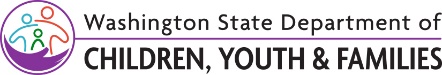 ECEAP Financiado por la ComunidadSolicitud de proveedorCommunity Funded ECEAP - Provider ApplicationNombre de la organización:Nombre de la organización:Patrocinador (si la misma organización lo financia con recursos existentes, indíquelo)      Patrocinador (si la misma organización lo financia con recursos existentes, indíquelo)      Patrocinador (si la misma organización lo financia con recursos existentes, indíquelo)      Dirección postal:       Dirección postal:       Dirección postal:       Dirección postal:       Dirección postal:       Ciudad:  Ciudad:  Ciudad:       Ciudad:       Ciudad:       Estado:       Estado:       Estado:        Estado:        Estado:        Código postal:       Condado      Código postal:       Código postal:       Código postal:       Persona de contacto:       Persona de contacto:       Persona de contacto:        Persona de contacto:        Persona de contacto:        Teléfono:       Teléfono:       Teléfono:       Teléfono:       Teléfono:       Correo electrónico:       Correo electrónico:       Correo electrónico:       Correo electrónico:       Correo electrónico:       Los solicitantes deben ser organizaciones públicas o privadas incluyendo, entre otras, a distritos escolares, distritos de servicios educativos, escuelas comunitarias o técnicas, empresas privadas, gobiernos locales u organizaciones sin fines de lucro (en los términos de RCW 43.216.515). Las organizaciones religiosas deben cumplir todos los requisitos del ECEAP, incluyendo contar con aulas y prácticas en el aula que estén libres de todo simbolismo religioso y no incluir actividades religiosas en el plan de estudios. Esto no prohíbe que los niños o las familias compartan sus tradiciones.Los solicitantes deben ser organizaciones públicas o privadas incluyendo, entre otras, a distritos escolares, distritos de servicios educativos, escuelas comunitarias o técnicas, empresas privadas, gobiernos locales u organizaciones sin fines de lucro (en los términos de RCW 43.216.515). Las organizaciones religiosas deben cumplir todos los requisitos del ECEAP, incluyendo contar con aulas y prácticas en el aula que estén libres de todo simbolismo religioso y no incluir actividades religiosas en el plan de estudios. Esto no prohíbe que los niños o las familias compartan sus tradiciones.Los solicitantes deben ser organizaciones públicas o privadas incluyendo, entre otras, a distritos escolares, distritos de servicios educativos, escuelas comunitarias o técnicas, empresas privadas, gobiernos locales u organizaciones sin fines de lucro (en los términos de RCW 43.216.515). Las organizaciones religiosas deben cumplir todos los requisitos del ECEAP, incluyendo contar con aulas y prácticas en el aula que estén libres de todo simbolismo religioso y no incluir actividades religiosas en el plan de estudios. Esto no prohíbe que los niños o las familias compartan sus tradiciones.Los solicitantes deben ser organizaciones públicas o privadas incluyendo, entre otras, a distritos escolares, distritos de servicios educativos, escuelas comunitarias o técnicas, empresas privadas, gobiernos locales u organizaciones sin fines de lucro (en los términos de RCW 43.216.515). Las organizaciones religiosas deben cumplir todos los requisitos del ECEAP, incluyendo contar con aulas y prácticas en el aula que estén libres de todo simbolismo religioso y no incluir actividades religiosas en el plan de estudios. Esto no prohíbe que los niños o las familias compartan sus tradiciones.Los solicitantes deben ser organizaciones públicas o privadas incluyendo, entre otras, a distritos escolares, distritos de servicios educativos, escuelas comunitarias o técnicas, empresas privadas, gobiernos locales u organizaciones sin fines de lucro (en los términos de RCW 43.216.515). Las organizaciones religiosas deben cumplir todos los requisitos del ECEAP, incluyendo contar con aulas y prácticas en el aula que estén libres de todo simbolismo religioso y no incluir actividades religiosas en el plan de estudios. Esto no prohíbe que los niños o las familias compartan sus tradiciones.Tipo de organización: Tipo de organización: Tipo y cantidad de espacios financiados (marque todos los que correspondan) Tipo y cantidad de espacios financiados (marque todos los que correspondan) Tipo y cantidad de espacios financiados (marque todos los que correspondan) Marque todos los que correspondan: No religiosa 	, Religiosa 	  Distrito escolar	 Distrito de servicios educativos Escuela comunitaria o técnica Gobierno local Empresa privada - cuidado de niños Empresa privada - otra Organización sin fines de lucro - cuidado de niños Organización sin fines de lucro - otra Organización tribal Otra, describa Marque todos los que correspondan: No religiosa 	, Religiosa 	  Distrito escolar	 Distrito de servicios educativos Escuela comunitaria o técnica Gobierno local Empresa privada - cuidado de niños Empresa privada - otra Organización sin fines de lucro - cuidado de niños Organización sin fines de lucro - otra Organización tribal Otra, describa Modelos de espacio y expectativas: El DCYF planea monitorear, desarrollar capacidades y apoyar espacios para que los niños reciban servicios educativos integrales en salud, nutrición, apoyo familiar y preescolar del ECEAP para los siguientes modelos: Modelos de espacio y expectativas: El DCYF planea monitorear, desarrollar capacidades y apoyar espacios para que los niños reciban servicios educativos integrales en salud, nutrición, apoyo familiar y preescolar del ECEAP para los siguientes modelos: Modelos de espacio y expectativas: El DCYF planea monitorear, desarrollar capacidades y apoyar espacios para que los niños reciban servicios educativos integrales en salud, nutrición, apoyo familiar y preescolar del ECEAP para los siguientes modelos: Marque todos los que correspondan: No religiosa 	, Religiosa 	  Distrito escolar	 Distrito de servicios educativos Escuela comunitaria o técnica Gobierno local Empresa privada - cuidado de niños Empresa privada - otra Organización sin fines de lucro - cuidado de niños Organización sin fines de lucro - otra Organización tribal Otra, describa Marque todos los que correspondan: No religiosa 	, Religiosa 	  Distrito escolar	 Distrito de servicios educativos Escuela comunitaria o técnica Gobierno local Empresa privada - cuidado de niños Empresa privada - otra Organización sin fines de lucro - cuidado de niños Organización sin fines de lucro - otra Organización tribal Otra, describa ECEAP financiado por la comunidad para días laborales con un mínimo de 2,370 horas en el aula al año, al menos diez horas al día, cinco días a la semana, durante todo el año.ECEAP financiado por la comunidad para días laborales con un mínimo de 2,370 horas en el aula al año, al menos diez horas al día, cinco días a la semana, durante todo el año.Marque todos los que correspondan: No religiosa 	, Religiosa 	  Distrito escolar	 Distrito de servicios educativos Escuela comunitaria o técnica Gobierno local Empresa privada - cuidado de niños Empresa privada - otra Organización sin fines de lucro - cuidado de niños Organización sin fines de lucro - otra Organización tribal Otra, describa Marque todos los que correspondan: No religiosa 	, Religiosa 	  Distrito escolar	 Distrito de servicios educativos Escuela comunitaria o técnica Gobierno local Empresa privada - cuidado de niños Empresa privada - otra Organización sin fines de lucro - cuidado de niños Organización sin fines de lucro - otra Organización tribal Otra, describa ECEAP financiado por la comunidad para días escolares con un mínimo de 1,000 horas en el aula al año, un promedio de cinco y media a seis y media horas por clase, durante al menos 30 semanas calendario. Las clases pueden impartirse cuatro o cinco días a la semana durante el año escolar.ECEAP financiado por la comunidad para días escolares con un mínimo de 1,000 horas en el aula al año, un promedio de cinco y media a seis y media horas por clase, durante al menos 30 semanas calendario. Las clases pueden impartirse cuatro o cinco días a la semana durante el año escolar.Describa brevemente la experiencia de la organización y los sistemas ya implementados para proporcionar infraestructura a los servicios del ECEAP financiado por la comunidad que cumpla los requisitos del Contrato de ECEAP, incluyendo las normas de rendimiento del ECEAP.Describa brevemente la experiencia de la organización y los sistemas ya implementados para proporcionar infraestructura a los servicios del ECEAP financiado por la comunidad que cumpla los requisitos del Contrato de ECEAP, incluyendo las normas de rendimiento del ECEAP.ECEAP financiado por la comunidad para días parciales con un mínimo de 360 horas en el aula al año, tres horas por clase durante al menos 30 semanas calendario en el año escolar.ECEAP financiado por la comunidad para días parciales con un mínimo de 360 horas en el aula al año, tres horas por clase durante al menos 30 semanas calendario en el año escolar.Describa brevemente la experiencia de la organización y los sistemas ya implementados para proporcionar infraestructura a los servicios del ECEAP financiado por la comunidad que cumpla los requisitos del Contrato de ECEAP, incluyendo las normas de rendimiento del ECEAP.Describa brevemente la experiencia de la organización y los sistemas ya implementados para proporcionar infraestructura a los servicios del ECEAP financiado por la comunidad que cumpla los requisitos del Contrato de ECEAP, incluyendo las normas de rendimiento del ECEAP.Número total de espacios       Número total de espacios       Describa brevemente la experiencia de la organización y los sistemas ya implementados para proporcionar infraestructura a los servicios del ECEAP financiado por la comunidad que cumpla los requisitos del Contrato de ECEAP, incluyendo las normas de rendimiento del ECEAP.Describa brevemente la experiencia de la organización y los sistemas ya implementados para proporcionar infraestructura a los servicios del ECEAP financiado por la comunidad que cumpla los requisitos del Contrato de ECEAP, incluyendo las normas de rendimiento del ECEAP.Duración del financiamiento del CFE Duración del financiamiento del CFE Duración del financiamiento del CFE Describa brevemente la experiencia de la organización y los sistemas ya implementados para proporcionar infraestructura a los servicios del ECEAP financiado por la comunidad que cumpla los requisitos del Contrato de ECEAP, incluyendo las normas de rendimiento del ECEAP.Describa brevemente la experiencia de la organización y los sistemas ya implementados para proporcionar infraestructura a los servicios del ECEAP financiado por la comunidad que cumpla los requisitos del Contrato de ECEAP, incluyendo las normas de rendimiento del ECEAP.Un año Dos a tres años Tres a cinco años Más de cinco añosUn año Dos a tres años Tres a cinco años Más de cinco añosUn año Dos a tres años Tres a cinco años Más de cinco añosInformación de Early AchieversInformación de Early Achievers¿El sitio tiene licencia del DCYF para cuidado de niños?¿El sitio tiene licencia del DCYF para cuidado de niños?¿El sitio tiene licencia del DCYF para cuidado de niños?¿La organización participa actualmente en el programa Early Achievers? Sí  No¿La organización participa actualmente en el programa Early Achievers? Sí  NoSi contestó que sí, número de licencia del DCYF:      Si no tiene licencia para cuidado de niños, ¿el centro califica para una exención de licencia?Si contestó que sí, adjunte el formulario de exención firmado.Si contestó que sí, número de licencia del DCYF:      Si no tiene licencia para cuidado de niños, ¿el centro califica para una exención de licencia?Si contestó que sí, adjunte el formulario de exención firmado.Si contestó que sí, número de licencia del DCYF:      Si no tiene licencia para cuidado de niños, ¿el centro califica para una exención de licencia?Si contestó que sí, adjunte el formulario de exención firmado.Estudio de desarrollo y evaluación trimestral del desarrollo infantil Estudio de desarrollo y evaluación trimestral del desarrollo infantil Contratación y desarrollo profesional del personal Contratación y desarrollo profesional del personal Contratación y desarrollo profesional del personal ¿Será capaz de realizar estudios y evaluaciones del desarrollo, capacitar a su personal en la administración, recolección y reporte de información de Teaching Strategies GOLD®, y para utilizar la información para refinar los servicios para los niños y sus familias?Sí  NoSi contestó que sí, adjunte un plan (máximo 100 palabras)Si contestó que no y necesita apoyo, explíquelo en una hoja adjunta.   ¿Será capaz de realizar estudios y evaluaciones del desarrollo, capacitar a su personal en la administración, recolección y reporte de información de Teaching Strategies GOLD®, y para utilizar la información para refinar los servicios para los niños y sus familias?Sí  NoSi contestó que sí, adjunte un plan (máximo 100 palabras)Si contestó que no y necesita apoyo, explíquelo en una hoja adjunta.   Cuento/Contamos con políticas de recursos humanos para reclutamiento, selección y capacitación de personal calificado. Planeo/Planeamos reclutar y preparar al personal de manera oportuna para la prestación de servicios.Adjunte un plan (máximo 100 palabras)Cuento/Contamos con políticas de recursos humanos para reclutamiento, selección y capacitación de personal calificado. Planeo/Planeamos reclutar y preparar al personal de manera oportuna para la prestación de servicios.Adjunte un plan (máximo 100 palabras)Cuento/Contamos con políticas de recursos humanos para reclutamiento, selección y capacitación de personal calificado. Planeo/Planeamos reclutar y preparar al personal de manera oportuna para la prestación de servicios.Adjunte un plan (máximo 100 palabras)¿Será capaz de realizar estudios y evaluaciones del desarrollo, capacitar a su personal en la administración, recolección y reporte de información de Teaching Strategies GOLD®, y para utilizar la información para refinar los servicios para los niños y sus familias?Sí  NoSi contestó que sí, adjunte un plan (máximo 100 palabras)Si contestó que no y necesita apoyo, explíquelo en una hoja adjunta.   ¿Será capaz de realizar estudios y evaluaciones del desarrollo, capacitar a su personal en la administración, recolección y reporte de información de Teaching Strategies GOLD®, y para utilizar la información para refinar los servicios para los niños y sus familias?Sí  NoSi contestó que sí, adjunte un plan (máximo 100 palabras)Si contestó que no y necesita apoyo, explíquelo en una hoja adjunta.   Asistencia técnica  Asistencia técnica  Asistencia técnica  ¿Será capaz de realizar estudios y evaluaciones del desarrollo, capacitar a su personal en la administración, recolección y reporte de información de Teaching Strategies GOLD®, y para utilizar la información para refinar los servicios para los niños y sus familias?Sí  NoSi contestó que sí, adjunte un plan (máximo 100 palabras)Si contestó que no y necesita apoyo, explíquelo en una hoja adjunta.   ¿Será capaz de realizar estudios y evaluaciones del desarrollo, capacitar a su personal en la administración, recolección y reporte de información de Teaching Strategies GOLD®, y para utilizar la información para refinar los servicios para los niños y sus familias?Sí  NoSi contestó que sí, adjunte un plan (máximo 100 palabras)Si contestó que no y necesita apoyo, explíquelo en una hoja adjunta.   ¿Necesita asistencia técnica y apoyo?Sí  No ¿Necesita asistencia técnica y apoyo?Sí  No ¿Necesita asistencia técnica y apoyo?Sí  No Conservación de registros y presentación de informes Conservación de registros y presentación de informes Relevancia culturalRelevancia culturalRelevancia cultural¿Tiene experiencia y preparación en la captura de datos en el Sistema de Gestión de Enseñanza Temprana u otros sistemas informáticos?Sí  NoSi necesita apoyo técnico, explique el tipo y nivel de apoyo. ¿Tiene experiencia y preparación en la captura de datos en el Sistema de Gestión de Enseñanza Temprana u otros sistemas informáticos?Sí  NoSi necesita apoyo técnico, explique el tipo y nivel de apoyo. Describa brevemente la experiencia y preparación de su organización en la prestación de servicios que son culturalmente relevantes para su comunidad, incluyendo el acercamiento con familias potenciales, reclutamiento de personal, servicios educativos, coordinación de servicios de salud y apoyos familiares. (máximo 150 palabras) Describa brevemente la experiencia y preparación de su organización en la prestación de servicios que son culturalmente relevantes para su comunidad, incluyendo el acercamiento con familias potenciales, reclutamiento de personal, servicios educativos, coordinación de servicios de salud y apoyos familiares. (máximo 150 palabras) Describa brevemente la experiencia y preparación de su organización en la prestación de servicios que son culturalmente relevantes para su comunidad, incluyendo el acercamiento con familias potenciales, reclutamiento de personal, servicios educativos, coordinación de servicios de salud y apoyos familiares. (máximo 150 palabras) Marque todas las prácticas actuales de administración fiscal Marque todas las prácticas actuales de administración fiscal PersonalPersonalPersonalPersonal fiscalPrácticas de control fiscal internoSistema de contabilidad establecidoMetodología de asignación de costosGestión de inventariosSi no existe ninguna de las anteriores, o si faltan algunas, adjunte un plan de administración fiscal. Personal fiscalPrácticas de control fiscal internoSistema de contabilidad establecidoMetodología de asignación de costosGestión de inventariosSi no existe ninguna de las anteriores, o si faltan algunas, adjunte un plan de administración fiscal. Tengo/Tenemos un organigrama que incluye nombres, puestos y roles del personal del ECEAP financiado por la comunidad.  Estoy/Estamos en el proceso de elaborar la estructura (se adjunta el plan) Necesitamos apoyo para desarrollar un organigramaTengo/Tenemos un organigrama que incluye nombres, puestos y roles del personal del ECEAP financiado por la comunidad.  Estoy/Estamos en el proceso de elaborar la estructura (se adjunta el plan) Necesitamos apoyo para desarrollar un organigramaTengo/Tenemos un organigrama que incluye nombres, puestos y roles del personal del ECEAP financiado por la comunidad.  Estoy/Estamos en el proceso de elaborar la estructura (se adjunta el plan) Necesitamos apoyo para desarrollar un organigramaMaestro en jefeMaestro en jefePersonal de apoyo para familiasPersonal de apoyo para familiasPersonal de apoyo para familiasEscriba el número de maestros en jefe actuales en preescolar ¿Cuántos de sus maestros en jefe de preescolar actuales cuentan con una de las siguientes acreditaciones del ECEAP? Un título asociado o superior en educación para la primera infancia o el equivalente del DCYF; o Un certificado de enseñanza válido del Estado de Washington con acreditación en educación para la primera infancia (pre-jardín de niños a tercer grado) o educación especial para la primera infancia Escriba el número de maestros en jefe actuales en preescolar ¿Cuántos de sus maestros en jefe de preescolar actuales cuentan con una de las siguientes acreditaciones del ECEAP? Un título asociado o superior en educación para la primera infancia o el equivalente del DCYF; o Un certificado de enseñanza válido del Estado de Washington con acreditación en educación para la primera infancia (pre-jardín de niños a tercer grado) o educación especial para la primera infancia Escriba el número de empleados actuales en roles de apoyo a familias o similares (ver la norma de rendimiento C-208 del ECEAP):    ¿Cuántos de sus empleados de apoyo a familias actuales cuentan con una de las siguientes acreditaciones? Un título asociado o superior en educación para adultos, desarrollo humano, servicios humanos, apoyo familiar, trabajo social, educación para la primera infancia, desarrollo infantil, psicología u otro campo relacionado directamente con sus responsabilidades laborales o el equivalente del DCYF; o Una acreditación aprobada por el DCYF de un programa de capacitación integral y basado en competencias en servicios familiares/sociales que incremente los conocimientos y las habilidades para la prestación de servicios a familias; oUna acreditación de Asociado en Desarrollo Infantil (CDA, por sus siglas en inglés) Visitador a Domicilio del Consejo de Reconocimiento Profesional.Escriba el número de empleados actuales en roles de apoyo a familias o similares (ver la norma de rendimiento C-208 del ECEAP):    ¿Cuántos de sus empleados de apoyo a familias actuales cuentan con una de las siguientes acreditaciones? Un título asociado o superior en educación para adultos, desarrollo humano, servicios humanos, apoyo familiar, trabajo social, educación para la primera infancia, desarrollo infantil, psicología u otro campo relacionado directamente con sus responsabilidades laborales o el equivalente del DCYF; o Una acreditación aprobada por el DCYF de un programa de capacitación integral y basado en competencias en servicios familiares/sociales que incremente los conocimientos y las habilidades para la prestación de servicios a familias; oUna acreditación de Asociado en Desarrollo Infantil (CDA, por sus siglas en inglés) Visitador a Domicilio del Consejo de Reconocimiento Profesional.Escriba el número de empleados actuales en roles de apoyo a familias o similares (ver la norma de rendimiento C-208 del ECEAP):    ¿Cuántos de sus empleados de apoyo a familias actuales cuentan con una de las siguientes acreditaciones? Un título asociado o superior en educación para adultos, desarrollo humano, servicios humanos, apoyo familiar, trabajo social, educación para la primera infancia, desarrollo infantil, psicología u otro campo relacionado directamente con sus responsabilidades laborales o el equivalente del DCYF; o Una acreditación aprobada por el DCYF de un programa de capacitación integral y basado en competencias en servicios familiares/sociales que incremente los conocimientos y las habilidades para la prestación de servicios a familias; oUna acreditación de Asociado en Desarrollo Infantil (CDA, por sus siglas en inglés) Visitador a Domicilio del Consejo de Reconocimiento Profesional.Capacidad de contrataciónCapacidad de contrataciónEscriba el número de empleados actuales en roles de apoyo a familias o similares (ver la norma de rendimiento C-208 del ECEAP):    ¿Cuántos de sus empleados de apoyo a familias actuales cuentan con una de las siguientes acreditaciones? Un título asociado o superior en educación para adultos, desarrollo humano, servicios humanos, apoyo familiar, trabajo social, educación para la primera infancia, desarrollo infantil, psicología u otro campo relacionado directamente con sus responsabilidades laborales o el equivalente del DCYF; o Una acreditación aprobada por el DCYF de un programa de capacitación integral y basado en competencias en servicios familiares/sociales que incremente los conocimientos y las habilidades para la prestación de servicios a familias; oUna acreditación de Asociado en Desarrollo Infantil (CDA, por sus siglas en inglés) Visitador a Domicilio del Consejo de Reconocimiento Profesional.Escriba el número de empleados actuales en roles de apoyo a familias o similares (ver la norma de rendimiento C-208 del ECEAP):    ¿Cuántos de sus empleados de apoyo a familias actuales cuentan con una de las siguientes acreditaciones? Un título asociado o superior en educación para adultos, desarrollo humano, servicios humanos, apoyo familiar, trabajo social, educación para la primera infancia, desarrollo infantil, psicología u otro campo relacionado directamente con sus responsabilidades laborales o el equivalente del DCYF; o Una acreditación aprobada por el DCYF de un programa de capacitación integral y basado en competencias en servicios familiares/sociales que incremente los conocimientos y las habilidades para la prestación de servicios a familias; oUna acreditación de Asociado en Desarrollo Infantil (CDA, por sus siglas en inglés) Visitador a Domicilio del Consejo de Reconocimiento Profesional.Escriba el número de empleados actuales en roles de apoyo a familias o similares (ver la norma de rendimiento C-208 del ECEAP):    ¿Cuántos de sus empleados de apoyo a familias actuales cuentan con una de las siguientes acreditaciones? Un título asociado o superior en educación para adultos, desarrollo humano, servicios humanos, apoyo familiar, trabajo social, educación para la primera infancia, desarrollo infantil, psicología u otro campo relacionado directamente con sus responsabilidades laborales o el equivalente del DCYF; o Una acreditación aprobada por el DCYF de un programa de capacitación integral y basado en competencias en servicios familiares/sociales que incremente los conocimientos y las habilidades para la prestación de servicios a familias; oUna acreditación de Asociado en Desarrollo Infantil (CDA, por sus siglas en inglés) Visitador a Domicilio del Consejo de Reconocimiento Profesional.Escriba los contratos o subsidios que el solicitante ha administrado en los últimos cinco años y que se relacionen con su capacidad para prestar servicios de ECEAP. Escriba los contratos o subsidios que el solicitante ha administrado en los últimos cinco años y que se relacionen con su capacidad para prestar servicios de ECEAP. Escriba el número de empleados actuales en roles de apoyo a familias o similares (ver la norma de rendimiento C-208 del ECEAP):    ¿Cuántos de sus empleados de apoyo a familias actuales cuentan con una de las siguientes acreditaciones? Un título asociado o superior en educación para adultos, desarrollo humano, servicios humanos, apoyo familiar, trabajo social, educación para la primera infancia, desarrollo infantil, psicología u otro campo relacionado directamente con sus responsabilidades laborales o el equivalente del DCYF; o Una acreditación aprobada por el DCYF de un programa de capacitación integral y basado en competencias en servicios familiares/sociales que incremente los conocimientos y las habilidades para la prestación de servicios a familias; oUna acreditación de Asociado en Desarrollo Infantil (CDA, por sus siglas en inglés) Visitador a Domicilio del Consejo de Reconocimiento Profesional.Escriba el número de empleados actuales en roles de apoyo a familias o similares (ver la norma de rendimiento C-208 del ECEAP):    ¿Cuántos de sus empleados de apoyo a familias actuales cuentan con una de las siguientes acreditaciones? Un título asociado o superior en educación para adultos, desarrollo humano, servicios humanos, apoyo familiar, trabajo social, educación para la primera infancia, desarrollo infantil, psicología u otro campo relacionado directamente con sus responsabilidades laborales o el equivalente del DCYF; o Una acreditación aprobada por el DCYF de un programa de capacitación integral y basado en competencias en servicios familiares/sociales que incremente los conocimientos y las habilidades para la prestación de servicios a familias; oUna acreditación de Asociado en Desarrollo Infantil (CDA, por sus siglas en inglés) Visitador a Domicilio del Consejo de Reconocimiento Profesional.Escriba el número de empleados actuales en roles de apoyo a familias o similares (ver la norma de rendimiento C-208 del ECEAP):    ¿Cuántos de sus empleados de apoyo a familias actuales cuentan con una de las siguientes acreditaciones? Un título asociado o superior en educación para adultos, desarrollo humano, servicios humanos, apoyo familiar, trabajo social, educación para la primera infancia, desarrollo infantil, psicología u otro campo relacionado directamente con sus responsabilidades laborales o el equivalente del DCYF; o Una acreditación aprobada por el DCYF de un programa de capacitación integral y basado en competencias en servicios familiares/sociales que incremente los conocimientos y las habilidades para la prestación de servicios a familias; oUna acreditación de Asociado en Desarrollo Infantil (CDA, por sus siglas en inglés) Visitador a Domicilio del Consejo de Reconocimiento Profesional.Escriba los contratos o subsidios que el solicitante ha administrado en los últimos cinco años y que se relacionen con su capacidad para prestar servicios de ECEAP. Escriba los contratos o subsidios que el solicitante ha administrado en los últimos cinco años y que se relacionen con su capacidad para prestar servicios de ECEAP. ReconocimientoReconocimientoReconocimientoEscriba los contratos o subsidios que el solicitante ha administrado en los últimos cinco años y que se relacionen con su capacidad para prestar servicios de ECEAP. Escriba los contratos o subsidios que el solicitante ha administrado en los últimos cinco años y que se relacionen con su capacidad para prestar servicios de ECEAP. Reconozco/Reconocemos que toda la información provista es correcta y veraz.  Reconozco/Reconocemos que toda la información provista es correcta y veraz.  Reconozco/Reconocemos que toda la información provista es correcta y veraz.  Fecha de inicio de la implementación del CFE Fecha de inicio de la implementación del CFE Solicitud presentada porSolicitud presentada porSolicitud presentada porEn algunos meses El próximo año escolar ---------------------(escriba el mes/año de inicio)En algunos meses El próximo año escolar ---------------------(escriba el mes/año de inicio)Nombre del representante autorizado de la organización solicitante: Firma del solicitante:  Título:                                               Fecha: Nombre del representante autorizado de la organización solicitante: Firma del solicitante:  Título:                                               Fecha: Nombre del representante autorizado de la organización solicitante: Firma del solicitante:  Título:                                               Fecha: 